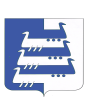 СОВЕТНаволокского городского поселенияКинешемского муниципального районавторого созываРЕШЕНИЕСовета Наволокского городского поселенияКинешемского муниципального районаот 29.08.2012г.                                            № 29(150)О внесении изменений в  Положение о муниципальной службе Наволокского городского поселения В соответствии с Федеральными законами от 2 марта 2007 года №25- ФЗ «О муниципальной службе в Российской Федерации», от 25 декабря 2008 года №273-ФЗ «О противодействии коррупции», в целях уточнения правового положения (статуса) муниципального служащего Наволокского городского поселения Кинешемского муниципального района  в сфере противодействия коррупции, ее предупреждения, минимизации и (или) ликвидации последствий коррупционных  правонарушений, руководствуясь Уставом Наволокского городского поселения, Совет Наволокского городского поселения Кинешемского муниципального районаРЕШИЛ:1. Утвердить прилагаемые изменения, которые вносятся в Положение о муниципальной службе в Наволокском городском поселении, утвержденное решением Совета Наволокского городского поселения Кинешемского муниципального района от 27 мая 2011 года № 20(82) (в редакции решения Совета Наволокского городского поселения Кинешемского муниципального района от 25.11.2011 г. № 50 (112)).3. Опубликовать настоящее решение в газете «Наволокский вестник».4. Настоящее решение вступает в силу со дня его принятия.Глава Наволокского городского поселенияКинешемского муниципального района                        Л.И. ТумановаУтвержденырешением Совета Наволокского городского поселения Кинешемского муниципального района от 29.08.2012г. № 29(150)                    Изменения,которые вносятся в Положение о муниципальной службе в Наволокском городском поселении1. Пункты 3-5 раздела III изложить в следующей редакции:«3. Обязанности муниципального служащего установлены статьей 12 Федерального закона № 25-ФЗ, Федеральным законом от 25 декабря 2008 года № 273-ФЗ «О противодействии коррупции» и другими федеральными законами.4. Ограничения, связанные с муниципальной службой, установлены статьей 13 Федерального закона № 25-ФЗ, Федеральным законом от 25 декабря 2008 года № 273-ФЗ «О противодействии коррупции» и другими федеральными законами.5. Запреты, связанные с муниципальной службой, установлены статьей 14 Федерального закона № 25-ФЗ, Федеральным законом от 25 декабря 2008 года № 273-ФЗ «О противодействии коррупции» и другими федеральными законами».2. Раздел VII дополнить пунктом 3 следующего содержания:«3. Взыскания за несоблюдение ограничений и запретов, требований о предотвращении или об урегулировании конфликта интересов и неисполнение обязанностей, установленных в целях противодействия коррупции, и порядок их применения определяются статьями 14.1, 15, 27 и 27.1 Федерального закона № 25-ФЗ, нормативными правовыми актами Ивановской области и (или) нормативными правовыми актами Наволокского городского поселения Кинешемского муниципального района.».